Lampiran 1Kuesioner Terkait Respon Peserta Didik dalam pembelajaran daring dengan pemanfaatan portal rumah belajar kemdikbud Nama		:Kelas		:No. Absen 	:Tema 		: Organ Gerak Hewan dan ManusiaSubtema 	: Lingkungan dan manfaatnya Lampiran 2Instrumen Lembar Wawancara Pembelajaran Daring Dengan Pemanfaatan Portal Rumah Belajar KemendikbudBagaimana tanggapan seputar diterapkan nya pembelajaran daring sebagai salah satu solusi agar proses pembelajaran dapat terus dilakukan?Apakah sebelumnya Bapak sudah tahu tentang platform digital portal rumah belajar yang disediakan oleh Kemendikbud?Apakah dengan menggunakan portal rumah belajar membantu Bapak dalam menyampaikan Materi Pelajaran?Dalam pelaksanaanya apakah terdapat kesulitan atau hambatan ketika Bapak mengajar dengan memanfaatkan portal rumah belajar?Apakah dengan menggunakan portal rumah belajar siswa lebih aktif dalam proses pembelajaran daring?Apa saja faktor pendukung pembelajaran daring di SD Negeri 105334 Penara kebunApa saja faktor penghambat pembelajaran daring di SD Negeri 105334 Penara KebunLampiran 3Hasil KuesionerLampiran 4 Foto wawancara dengan Guru Kelas V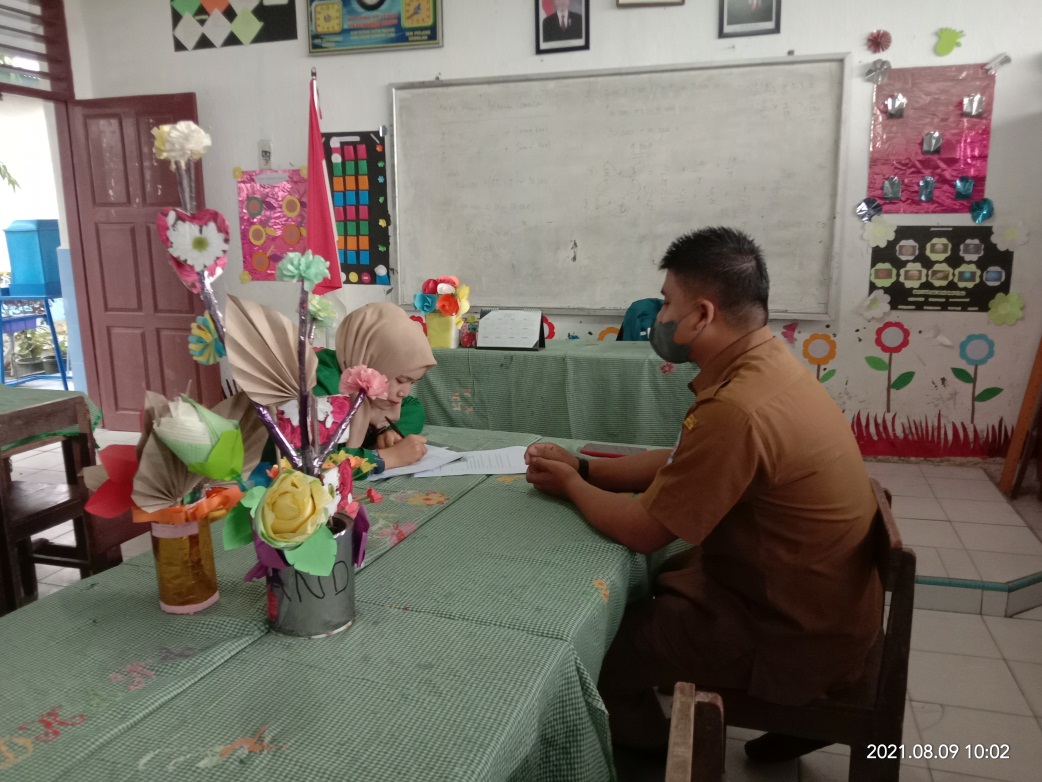 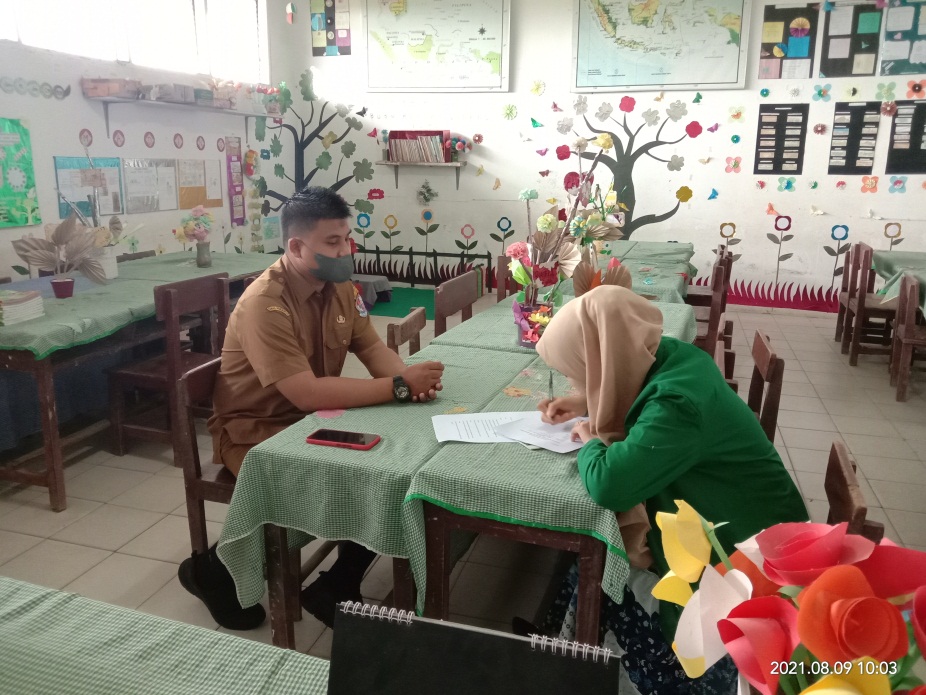 Lampiran 5 Lembar Surat Izin Penelitian 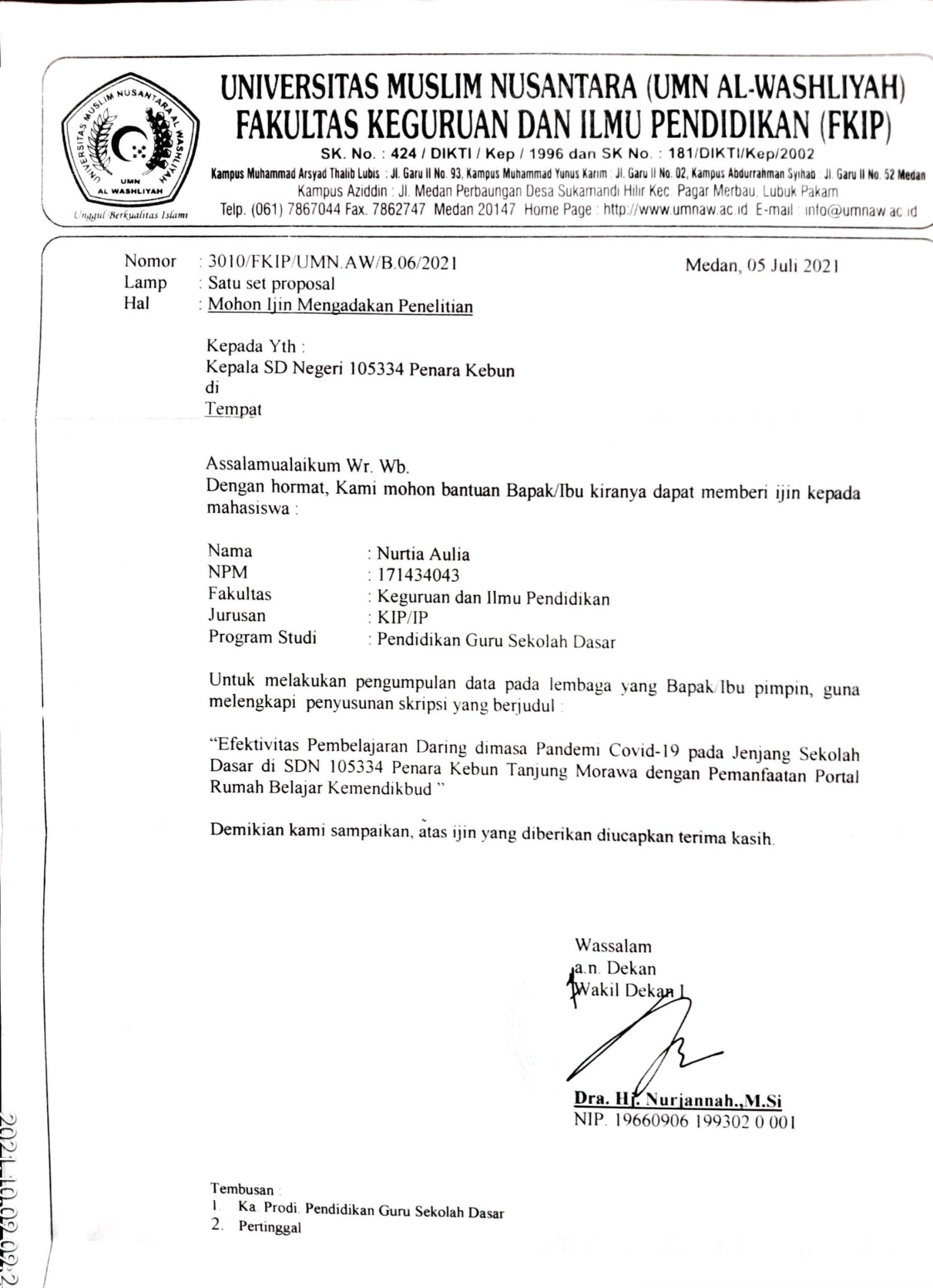 Lampiran 6 Surat Keterangan Sudah Melakukan Penelitian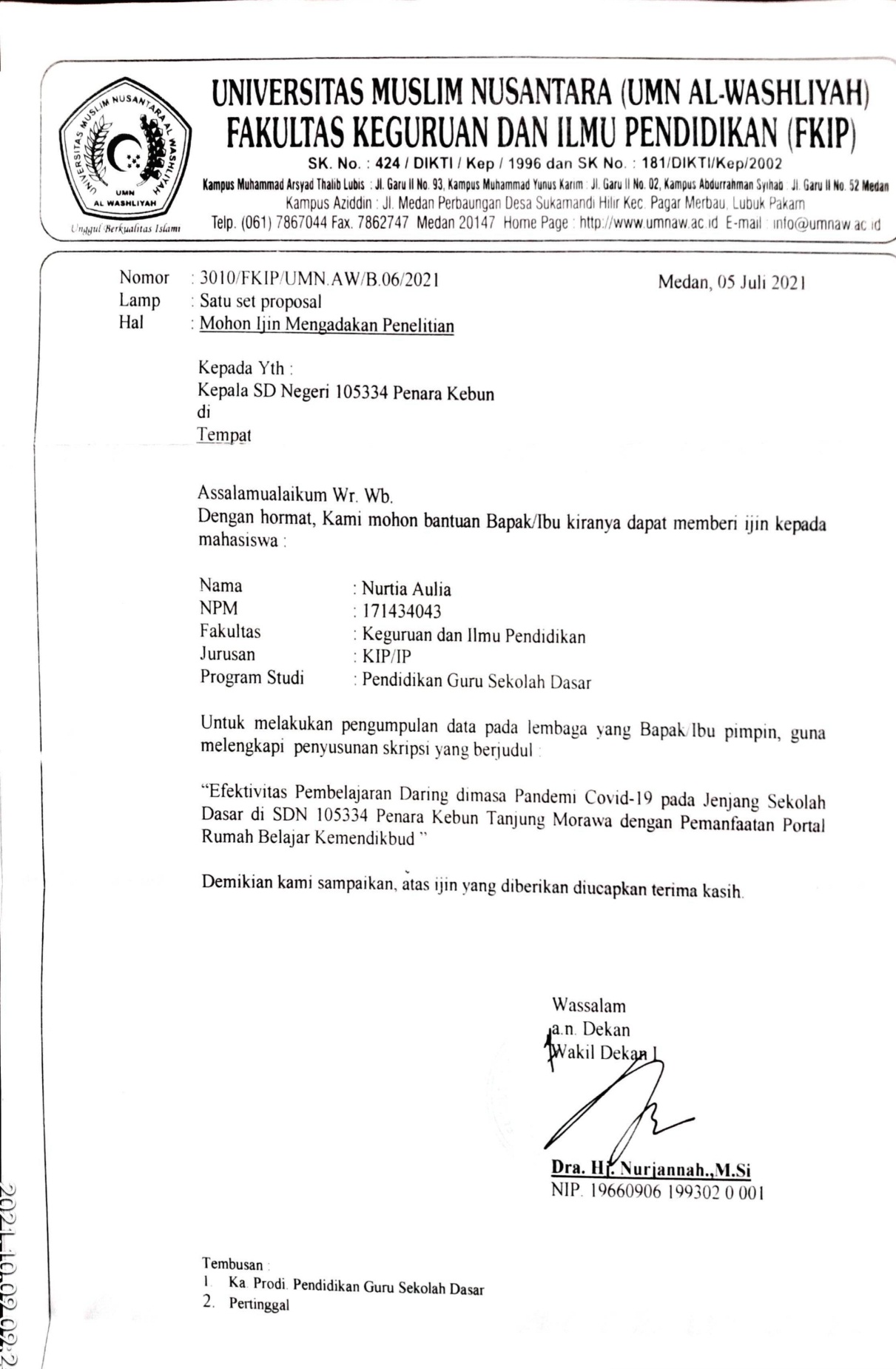 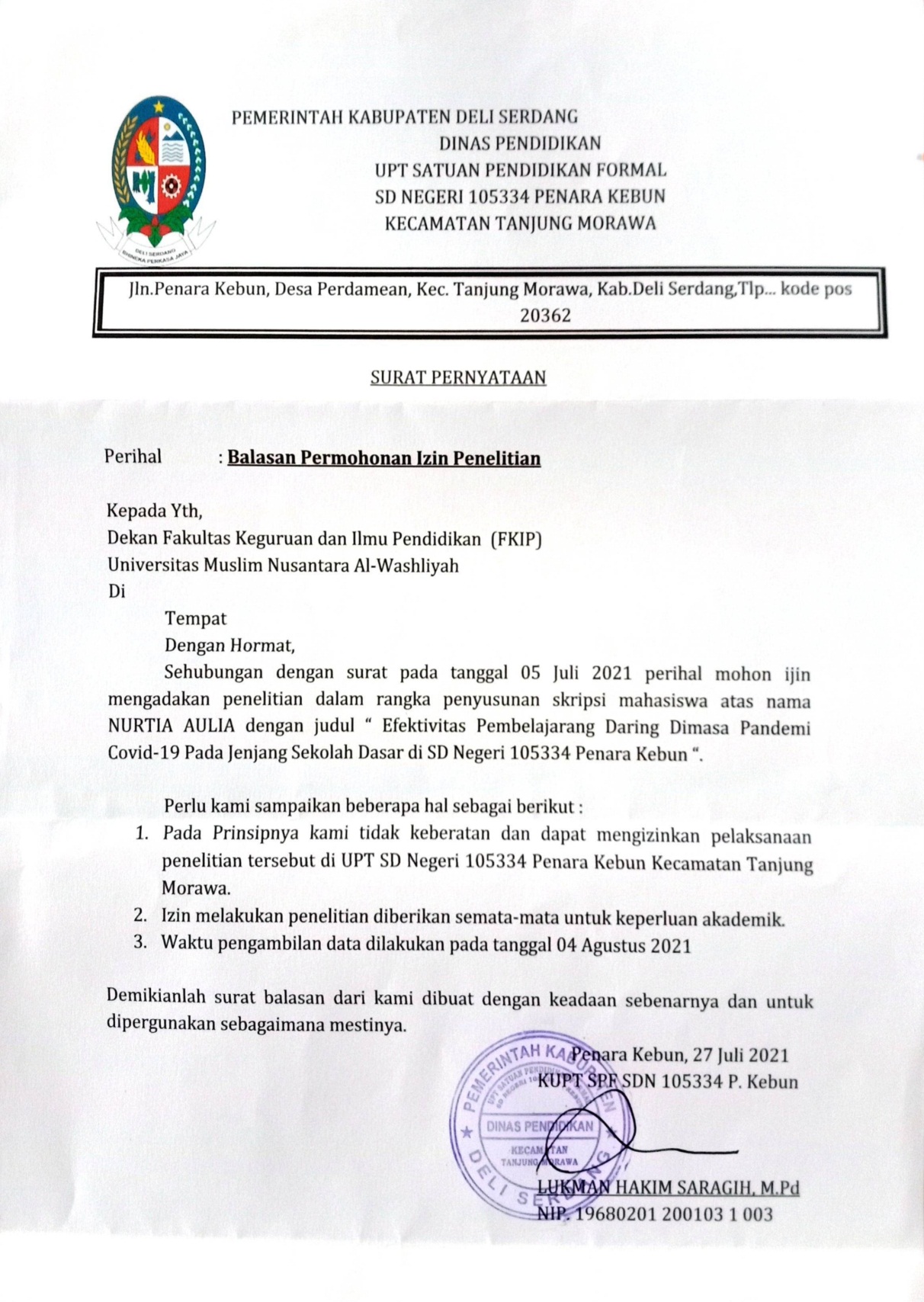 Lampiran 7 Perencanaan Pelaksanaan Pembelajaran Daring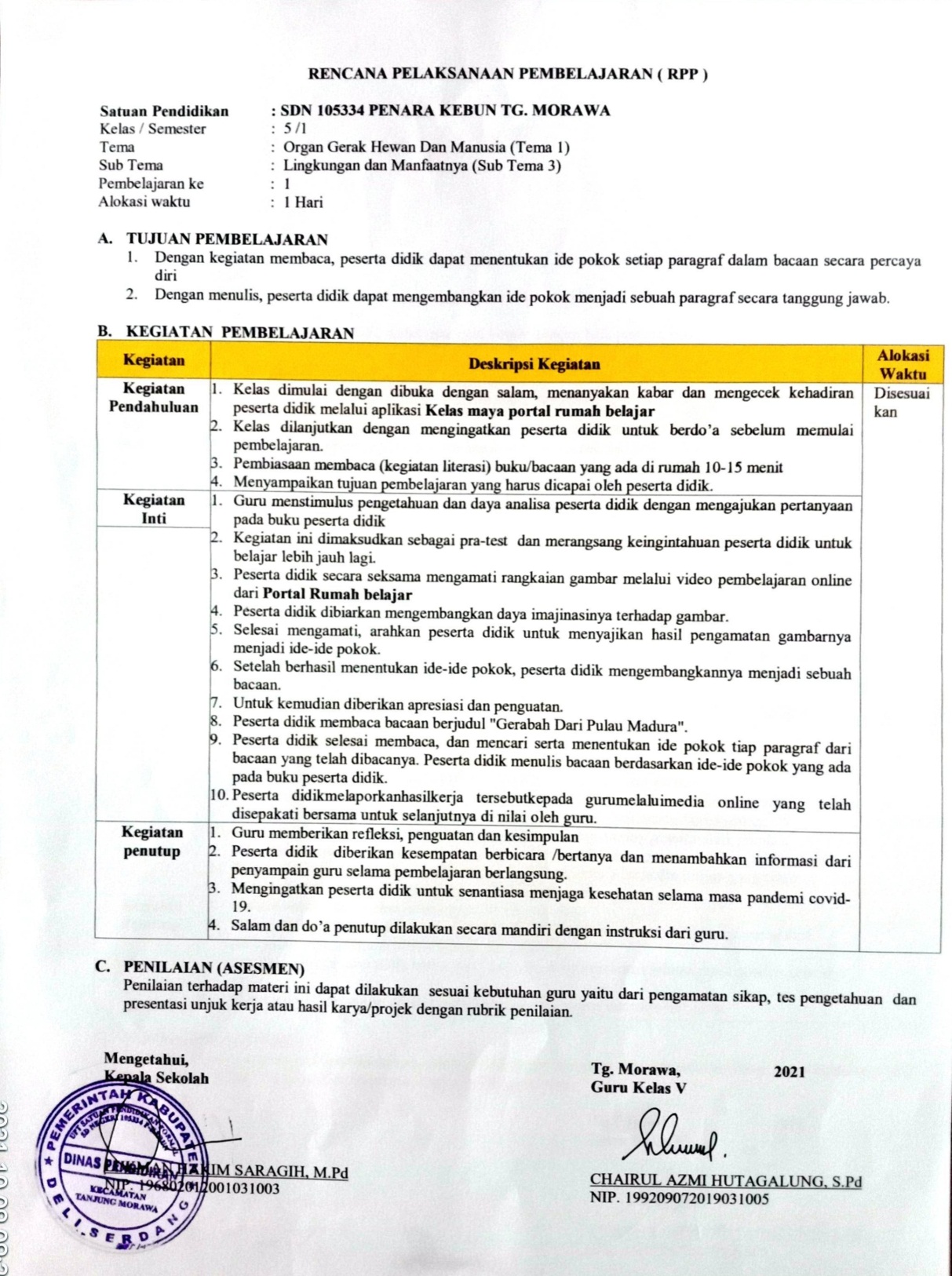 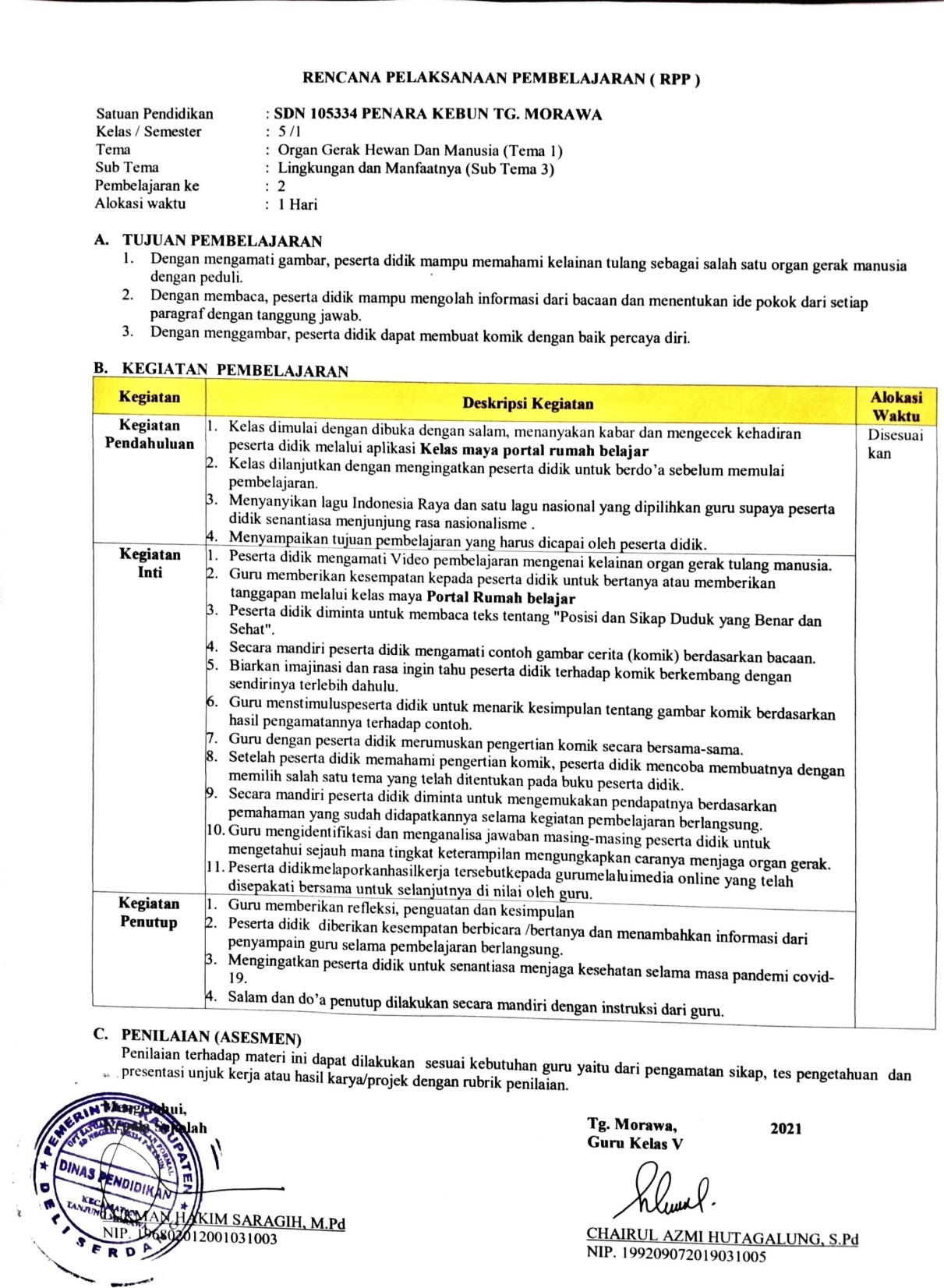 Lampiran 8 Hasil StatistikNoIndikatorDeskripsiJawaban Jawaban Jawaban NoIndikatorDeskripsiSTSTS1.Kesesuaian materi dengan SK dan KDMateri yang disajikan sesuai dengan SK dan KD2.Kejelasan perumusan tujuan pembelajaranTujuan pembelajaran dirumuskan dengan jelas3.Kesesuaian materi dengan indikatorMateri yang disajikan sesuai dengan indikator pembelajaran4.Kesesuaian materi dengan tujuan pembelajaranMateri yang disajikan sesuai dengan tujuan pembelajaran5.Kejelasan penyampaian materiMateri disajikan dengan jelas6.Kemenarikan materiMateri dikemas dengan menarik7.Kejelasan gambar didalam video pembelajaranVideo pembelajaran disajikan dengan jelas8.Mendorong rasa ingin tahu peserta didikPembelajaran daring dengan menggunakan portal rumah belajar kemdikbud menjadikan rasa ingin tau peserta didik9.Dukungan media untuk kemandirian peserta didikDengan menggunakan portal rumah belajar ini peserta didik mampu belajar secara mandiri.10.Kemampuan media untuk menambah motivasi peserta didikPortal rumah belajar ini mampu menambah motivasi belajar peserta didik.Nama Guru : .............................Jenis Kelamin : .............................Alamat : .............................Usia : .............................Jenjang : .............................Pendidikan : .............................Unit Kerja 
Gol/Pangkat 
Masa Kerja 
Hari/Tanggal : .............................
: .............................
: .............................
: .............................NO PEMBELAJARAN DARINGPEMBELAJARAN DARINGPEMBELAJARAN DARINGPEMBELAJARAN DARINGPEMBELAJARAN DARINGPEMBELAJARAN DARINGPEMBELAJARAN DARINGPEMBELAJARAN DARINGPEMBELAJARAN DARINGPEMBELAJARAN DARINGPEMBELAJARAN DARINGPEMBELAJARAN DARINGJUMLAHNO X1. 1X1.2X1.3X1.4X1.5X1.6X1.7X1.8X1.9X1.10X1.11X1.12JUMLAH1242444444444442424224422444383224224442444384244444444444465242444444444446442244422442387242444444444448242244444444429242444444444441024244444444444112422444444444212222442442242341324244444444444142424444444444415222244224222301624244444444444172424444444444418222244422222301924244444444444202424444444444421422242224222302224444444444446234444444444444824444444444444482544444442444446StatisticsStatisticsStatisticsX1.1  X1.1  X1.1  NValid25NMissing0MeanMean2.48Std. Error of MeanStd. Error of Mean.174MedianMedian2.00ModeMode2Std. DeviationStd. Deviation.872VarianceVariance.760RangeRange2MinimumMinimum2MaximumMaximum4SumSum62FrequencyPercentValid PercentCumulative PercentValidTidak Setuju1976.076.076.0ValidSetuju624.024.0100.0ValidTotal25100.0100.0StatisticsStatisticsStatisticsX1.2  X1.2  X1.2  NValid25NMissing0MeanMean3.52Std. Error of MeanStd. Error of Mean.174MedianMedian4.00ModeMode4Std. DeviationStd. Deviation.872VarianceVariance.760RangeRange2MinimumMinimum2MaximumMaximum4SumSum88FrequencyPercentValid PercentCumulative PercentValidTidak Setuju624.024.024.0ValidSetuju1976.076.0100.0ValidTotal25100.0100.0StatisticsStatisticsStatisticsX1.3  X1.3  X1.3  NValid25NMissing0MeanMean2.56Std. Error of MeanStd. Error of Mean.183MedianMedian2.00ModeMode2Std. DeviationStd. Deviation.917VarianceVariance.840RangeRange2MinimumMinimum2MaximumMaximum4SumSum64X1.3X1.3X1.3X1.3X1.3X1.3FrequencyPercentValid PercentCumulative PercentValidTidak Setuju1872.072.072.0ValidSetuju728.028.0100.0ValidTotal25100.0100.0StatisticsStatisticsStatisticsX1.4  X1.4  X1.4  NValid25NMissing0MeanMean3.36Std. Error of MeanStd. Error of Mean.190MedianMedian4.00ModeMode4Std. DeviationStd. Deviation.952VarianceVariance.907RangeRange2MinimumMinimum2MaximumMaximum4SumSum84X1.4X1.4X1.4X1.4X1.4X1.4FrequencyPercentValid PercentCumulative PercentValidTidak Setuju832.032.032.0ValidSetuju1768.068.0100.0ValidTotal25100.0100.0StatisticsStatisticsStatisticsX1.5  X1.5  X1.5  NValid25NMissing0MeanMean3.84Std. Error of MeanStd. Error of Mean.111MedianMedian4.00ModeMode4Std. DeviationStd. Deviation.554VarianceVariance.307RangeRange2MinimumMinimum2MaximumMaximum4SumSum96X1.5X1.5X1.5X1.5X1.5X1.5FrequencyPercentValid PercentCumulative PercentValidTidak Setuju28.08.08.0ValidSetuju2392.092.0100.0ValidTotal25100.0100.0StatisticsStatisticsStatisticsX1.6  X1.6  X1.6  NValid25NMissing0MeanMean3.84Std. Error of MeanStd. Error of Mean.111MedianMedian4.00ModeMode4Std. DeviationStd. Deviation.554VarianceVariance.307RangeRange2MinimumMinimum2MaximumMaximum4SumSum96X1.6X1.6X1.6X1.6X1.6X1.6FrequencyPercentValid PercentCumulative PercentValidTidak Setuju28.08.08.0ValidSetuju2392.092.0100.0ValidTotal25100.0100.0StatisticsStatisticsStatisticsX1.7  X1.7  X1.7  NValid25NMissing0MeanMean3.84Std. Error of MeanStd. Error of Mean.111MedianMedian4.00ModeMode4Std. DeviationStd. Deviation.554VarianceVariance.307RangeRange2MinimumMinimum2MaximumMaximum4SumSum96X1.7X1.7X1.7X1.7X1.7X1.7FrequencyPercentValid PercentCumulative PercentValidTidak Setuju28.08.08.0ValidSetuju2392.092.0100.0ValidTotal25100.0100.0StatisticsStatisticsStatisticsX1.8  X1.8  X1.8  NValid25NMissing0MeanMean3.52Std. Error of MeanStd. Error of Mean.174MedianMedian4.00ModeMode4Std. DeviationStd. Deviation.872VarianceVariance.760RangeRange2MinimumMinimum2MaximumMaximum4SumSum88X1.8X1.8X1.8X1.8X1.8X1.8FrequencyPercentValid PercentCumulative PercentValidTidak Setuju624.024.024.0ValidSetuju1976.076.0100.0ValidTotal25100.0100.0StatisticsStatisticsStatisticsX1.9  X1.9  X1.9  NValid25NMissing0MeanMean3.60Std. Error of MeanStd. Error of Mean.163MedianMedian4.00ModeMode4Std. DeviationStd. Deviation.816VarianceVariance.667RangeRange2MinimumMinimum2MaximumMaximum4SumSum90X1.9X1.9X1.9X1.9X1.9X1.9FrequencyPercentValid PercentCumulative PercentValidTidak Setuju520.020.020.0ValidSetuju2080.080.0100.0ValidTotal25100.0100.0StatisticsStatisticsStatisticsX1.10  X1.10  X1.10  NValid25NMissing0MeanMean3.68Std. Error of MeanStd. Error of Mean.150MedianMedian4.00ModeMode4Std. DeviationStd. Deviation.748VarianceVariance.560RangeRange2MinimumMinimum2MaximumMaximum4SumSum92X1.10X1.10X1.10X1.10X1.10X1.10FrequencyPercentValid PercentCumulative PercentValidTidak Setuju416.016.016.0ValidSetuju2184.084.0100.0ValidTotal25100.0100.0StatisticsStatisticsStatisticsX1.11  X1.11  X1.11  NValid25NMissing0MeanMean3.76Std. Error of MeanStd. Error of Mean.133MedianMedian4.00ModeMode4Std. DeviationStd. Deviation.663VarianceVariance.440RangeRange2MinimumMinimum2MaximumMaximum4SumSum94X1.11X1.11X1.11X1.11X1.11X1.11FrequencyPercentValid PercentCumulative PercentValidTidak Setuju312.012.012.0ValidSetuju2288.088.0100.0ValidTotal25100.0100.0StatisticsStatisticsStatisticsX1.12  X1.12  X1.12  NValid25NMissing0MeanMean3.60Std. Error of MeanStd. Error of Mean.163MedianMedian4.00ModeMode4Std. DeviationStd. Deviation.816VarianceVariance.667RangeRange2MinimumMinimum2MaximumMaximum4SumSum90X1.12X1.12X1.12X1.12X1.12X1.12FrequencyPercentValid PercentCumulative PercentValidTidak Setuju520.020.020.0ValidSetuju2080.080.0100.0ValidTotal25100.0100.0